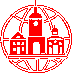 СОГЛАСИЕ РОДИТЕЛЯ (ЗАКОННОГО ПРЕДСТАВИТЕЛЯ)НА ОБРАБОТКУ ПЕРСОНАЛЬНЫХ ДАННЫХ НЕСОВЕРШЕННОЛЕТНЕГОЯ, ________________________________________________________________________________,(ФИО)Проживающий (ая) по адресу _________________________________________________________, Паспорт ___________№ _____________ выдан (кем и когда) _______________________________ ___________________________________________________________________________________ являюсь законным представителем несовершеннолетнего _________________________________(ФИО)___________________________________________________________________________________на основании ст. 64 п. 1 Семейного кодекса РФ.В соответствии со статьей 9 Федерального закона Российской Федерации от 27. 07. 2006 года № 152 - ФЗ «О персональных данных» даю ЧОУ ПО МОГОК (Московская обл., г.о Серебряные Пруды,  пл. Советская, д. 2) письменное согласие на обработку персональных данных моего несовершеннолетнего ребенка ________________________________________________, а именно:фамилия, имя, отчество; дата и место рождения; пол (мужской, женский);адрес регистрации и проживания; контактный телефон;гражданство;семейное положение;фамилия, имя, отчество ближайших родственников, степень родства;номер основного документа, удостоверяющего личность, сведения о дате выдачи указанного документа и выдавшем его органе; сведения о воинском учете;социальные льготы; сведения об образовании; сведения о прохождении аттестации: фотоизображения;знание иностранного языка (наименование языка, степень знания).		С целью обучения в ЧОУ ПО МОГОК, содействия в трудоустройстве, обеспечения личной безопасности обучающихся, контроля качества выполняемой работы, информирования о работе обучающихся, обеспечения сохранности имущества.С вышеуказанными персональными данными могут быть совершены следующие действия: сбор, запись, систематизация, накопление, хранение, уточнение (обновление, изменение), извлечение, использование, передача, обезличивание, блокирование, уничтожение персональных данных.Данные сведения могут обрабатываться автоматизированно или без использования средств автоматизации.Срок действия согласия на обработку персональных данных – с момента подачи документов в приемную комиссию до выхода приказа о зачислении студента на соответствующую специальность / профессию, либо до отзыва документов поступающего по его желанию из приемной комиссии.Я также утверждаю, что ознакомлен(а) с юридическими последствиями моего отказа предоставить указанные категории персональных данных.Оператором, осуществляющим обработку персональных данных, является Частоное образовательное учреждение профессионального образования «Московский областной гуманитарно открытый колледж».(подпись, расшифровка подписи и дата)